CAMÍ DE LA MARINA (Marina Alta–Marina Baixa)Locals de la MarinaBrancal de les Valls de la Marina AltaLocals de les Valls de la MarinaBrancal de la Costa de la Marina AltaLocal de la Costa de la MarinaBrancal de la Volta d’Aitana (Marina Baixa)CAMÍ D’ALACANT (Marina Baixa–Alacantí)Brancal del Cabeçó d’Or (Alacantí)CAMÍ DEL VINALOPÓ (Baix Vinalopó–Valls del Vinalopó–El Carxe)Brancal del Baix SeguraCAMÍ DE LA MARIOLA (Alcoià–Comtat–Vall d'Albaida)Brancal de l’AlcoiàBrancal del ComtatBrancal de la Volta de la Serra Grossa (Costera–Vall d’Albaida)CAMÍ DEL MONTDÚBER (Vall d'Albaida–Safor–Costera)Brancal del Serpis (Safor–Vall d’Albaida)CAMÍ DE LA RIBERA (Costera–Ribera–Horta)Brancal de la Serra de la Casella i la Vall de la Murta (Ribera Alta)Brancal de la Vall Farta (Ribera Alta)Brancal de l’Horta SudCAMÍ DEL TÚRIA (Horta–Túria–Morvedre)Locals del Camí del TúriaBrancals de la Ciutat de ValènciaBrancal dels Boscos de Túria (Camp de Túria)Locals dels Boscos de TúriaBrancal de les Terres de Carraixet (Horta Nord–Camp de Túria)CAMÍ DE LA PLANA (Morvedre–Plana Baixa–Plana Alta)Brancal del Baix Palància (Camp de Morvedre)Brancal de la Plana BaixaBrancal de la Serra d’Espadà (Plana Baixa)CAMÍ DEL PENYAGOLOSA (Plana–Alt Maestrat)Brancal del Desert de les Palmes i el Pla de l’Arc (Plana Alta)Brancal de l’AlcalaténCAMÍ DELS PORTS (Alt Maestrat–Els Ports)Local dels Ports Brancal dels PortsCAMÍ DEL SÉNIA I L’EBRE (Ports–Baix Maestrat–Montsià–Baix Ebre)Locals del Sénia i l’EbreBrancal del Baix MaestratBrancal de la Tinença de Benifassà (Baix Maestrat)Local de la TinençaBrancal de Delta de l’Ebre (Montsià–Baix Ebre)Brancal del MontsiàNom d’etapaDefinida?Senyalitzada?Última caminada*ObservacionsDénia – PN Montgó – Xàbia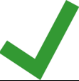 2014Travessia del PN no senyalitzada (Resta és GR i SL)Xàbia – Jesús Pobre – Gata2016Anteriorment, 2007Gata – Benissa2007Caminada prevista 2017Benissa – Senija – Llíber – Xaló2016Xaló – coll de Rates – Tàrbena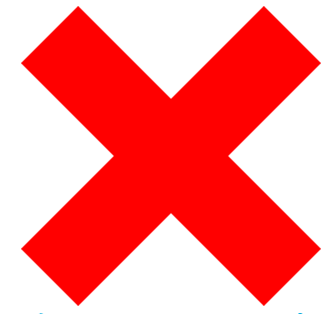 2015Tàrbena – Bolulla – fonts d’Algar – Callosa 2013Caminant i senyalitzat Tàrbena – BolullaCallosa d’en Sarrià – Polop – la Nucia – Altea2015Altea – PN Serra Gelada – Benidorm2016Senyalitzat com a PRBenidorm – la Vila Joiosa2017Nom d’etapaDefinida?Senyalitzada?Última caminada*ObservacionsBellreguard i l’Olla (Altea)Caminat pels vetlladors 2016; 70% senyalitzatCamí del Far (l’Albir)Ruta del Parc Natural de la Serra GeladaNom d’etapaDefinida?Senyalitzada?Última caminada*ObservacionsDénia – la Xara – els Poblets – el VergerCaminat pels vetlladors 2015El Verger – PN marjal de Pego – Pego Caminat pels vetlladors 2016Pego – l’Atzúbia – BenirramaSenyalitzat com a SL i PRB. – Benialí – Benitaia – Benissivà – la Carroja – Alpatró2016Senyalitzat com a SLAlpatró – salt de l’Encantada – PlanesSenyalitzat com a SL des de l’EncantadaPlanes – Catamarruc – Margarida – Beniaia – Alcalà2015Alcalà – poblat de l’Atzubieta – EboEbo – barranc de l’Infern – BenimaurellSenyalitzat com a PR; ruta alternativa amb plujaB. – Fleix – el Campell – Fontilles – Murla – ParcentParcent – Alcalalí – Orbeta – Orba Orba – pobles de la Rectoria – Beniarbeig – OndaraCaminat pels vetlladors 2015Ondara – Pamis – Pedreguer – Jesús PobreCaminat pels vetlladors 2015Nom d’etapaDefinida?Senyalitzada?Última caminada*ObservacionsBenimaquia (la Xara)L’Almadrava (els Poblets)Caminat pels vetlladors 2016Convent i castell d’Ambra (Pego)Senyalitzat com a SLPenya Foradada (Benitaia)Senyalitzat com a SLCastell de BenissiliSenyalitzat com a SLCastell de MargaridaTolls d’Ebo i cova del RullParcialment senyalitzat com a SLPla de Petracos (Benimaurell)Pot quedar incorporat en el Brancal del ComtatFonts dels Mortits (Sagra)Senyalitzat com a ruta ciclistaSerra de Segària i l’alberg del Baladre (Beniarbeig)Cases de Santonja i d’Albors (Beniarbeig)La Sella i l’AlbardaNom d’etapaDefinida?Senyalitzada?Última caminada*ObservacionsXàbia – l’Arenal – el Portitxol – la GuàrdiaParcialment caminat pels vetlladors 2016La Guàrdia – la Grandella – el Moraig – MorairaParcialment caminat pels vetlladors 2016Moraira – Calp2016Caminada només Calp – cala de l’AdvocatCalp – molí del Quisi – TeuladaCaminat pels vetlladors 2016Teulada – Benitatxell – Xàbia2017Nom d’etapaDefinida?Senyalitzada?Última caminada*ObservacionsEl Portitxol (Xàbia)2017Quasi tot senyalitzat com a SL-97 i SL-98Cala Maçanera i edificis de Ricardo Bofill (Calp)Nom d’etapaDefinida?Senyalitzada?Última caminada*ObservacionsCallosa d’en Sarrià – Guadalest Calen vetlladors per definir-lo.G. – Benimantell – Beniardà – Benifato – Confrides – Al.Calen vetlladors per definir-lo.Alcoleja – Sella Calen vetlladors per definir-lo.Sella – Finestrat Orxeta queda incorporada al troncal.Finestrat – Polop Calen vetlladors per definir-lo.Nom d’etapaDefinida?Senyalitzada?Última caminada*ObservacionsLa Vila Joiosa – Orxeta Orxeta – Relleu2017Caminada de coneix. Relleu – Orxeta pel pantà.Relleu – la Torre de les Maçanes2016La Torre de les Maçanes – Xixona2016Xixona – Mutxamel Caminada pels vetlladors 2017; prevista 2017Mutxamel – Alacant2017Anteriorment, 2006 Nom d’etapaDefinida?Senyalitzada?Última caminada*ObservacionsXixona – el Salt – BusotCalen vetlladors per definir-lo.Busot – Aigües  Calen vetlladors per definir-lo.Aigües – Cala d’Or – el Campello  Calen vetlladors per definir-lo.El Campello – Sant Joan – Alacant Calen vetlladors per definir-lo.Nom d’etapaDefinida?Senyalitzada?Última caminada*ObservacionsAlacant – Tabarca – Santa PolaSanta Pola – la Marina del Pinet  2010La Marina del Pinet – Guardamar de Segura2011Guardamar – la Foia2012La Foia – la Baia – Elx2017Anteriorment, 2013Elx – Crevillent 2013Caminada prevista 2017Crevillent – el Fondó de les Neus 2014El Fondó de les Neus – l’Alguenya2015L’Alguenya – la Canyada de Trigo2015La Canyada de Trigo – Raspai2015Raspai – el PinósEl Pinós – les Cases del SenyorLes Cases del Senyor – MonòverMonòver – Novelda2017Anteriorment, 2007Novelda – PetrerNom d’etapaDefinida?Senyalitzada?Última caminada*ObservacionsGuardamar de Segura – Torrevella Calen vetlladors per definir-lo.Torrevella – Pilar de la ForadadaCalen vetlladors per definir-lo.Pilar de la Foradada – San MiguelCalen vetlladors per definir-lo.San Miguel – BenejússerCalen vetlladors per definir-lo.Benejússer – Oriola Calen vetlladors per definir-lo.Oriola – Coix Calen vetlladors per definir-lo.Coix – CatralCalen vetlladors per definir-lo.Catral – AlmoradíCalen vetlladors per definir-lo.Almoradí – GuardamarCalen vetlladors per definir-lo.Nom d’etapaDefinida?Senyalitzada?Última caminada*ObservacionsPetrer – Castalla 2007Caminat i georeferenciat pels vetlladors 2013Castalla – Onil – BiarCaminat pels vetlladors 2013Biar – la Canyada – Camp de Mirra – Beneixama 2009Caminat pels vetlladors 2014Beneixama – Banyeres de Mariola2009Caminat pels vetlladors 2014Banyeres de Mariola – Alcoi2008Caminat pels vetlladors 2014Alcoi – Cocentaina2017Anteriorment, 2007Cocentaina – Muro  – Agres2007Agres – Alfara2007Alfara – Bocairent2007Bocairent – Ontinyent2016Caminada parcial Bocairent – barranc TarongersNom d’etapaDefinida?Senyalitzada?Última caminada*ObservacionsAlcoi – BenifallimCalen vetlladors per definir-lo.Benifallim – jaciment de la Sarga – Ibi Calen vetlladors per definir-lo.Ibi – PN Font Roja – AlcoiCalen vetlladors per definir-lo.Nom d’etapaDefinida?Senyalitzada?Última caminada*ObservacionsCocentaina – Benilloba – PenàguilaCalen vetlladors per definir-lo.Pen. – Benasau – Gorga – Millena – Balones – Quat.Calen vetlladors per definir-lo.Quatretondeta – Fageca – Famorca – Castell Cast.Calen vetlladors per definir-lo.Castell de Castells – Pla de Petracos – Malafí – TollosCalen vetlladors per definir-lo.Tollos – Benimassot – Almudaina – BenillupCalen vetlladors per definir-lo.Benillup – Benimarfull – Beniarrés Calen vetlladors per definir-lo.Beniarrés – Gaianes – MuroCalen vetlladors per definir-lo.Nom d’etapaDefinida?Senyalitzada?Última caminada*ObservacionsOntinyent – Fontanars dels AlforinsCalen vetlladors per definir-lo.Fontanars – la Font de la FigueraCalen vetlladors per definir-lo.La Font – poblat de les Alcusses – MoixentCalen vetlladors per definir-lo.Moixent – ValladaCalen vetlladors per definir-lo.Vallada – MontesaCalen vetlladors per definir-lo.Montesa – l’Olleria Calen vetlladors per definir-lo.L’Olleria – Bellús – BenigànimCalen vetlladors per definir-lo.B. – Guadassèquies – Sempere – Alfarrasí – Mont.Calen vetlladors per definir-lo.Montaverner – Aielo de MalferitCalen vetlladors per definir-lo.Aielo de Malferit – OntinyentCalen vetlladors per definir-lo.Nom d’etapaDefinida?Senyalitzada?Última caminada*ObservacionsOntinyent – Agullent2014Parc. caminat pels v.: camí de l’Enginyer – AgullentAgullent – Benissoda – Albaida2014Albaida – Atzeneta d’Albaida – Carrícola 2014Carrícola – Otos – Beniatjar – Ràfol Salem – C. Rugat2014Castelló de Rugat – la Pobla del Duc – QuatretondaQuatretonda – Llutxent2016S’hi ha fet dues marques.Llutxent – RòtovaCaminant pels vetlladors el 2013Ròtova – Ador – la Font d'en Carròs – Oliva2016Caminada en dos dies: Ròtova – Font i Font – OlivaLa Font d'en Carròs – Oliva2016Oliva – Piles – Miramar – Guardamar – Gandia Gandia – Xeresa – XeracoXeraco – Tavernes de la ValldignaTavernes – Benifairó – monestir Sta Maria – Simat2015Senyalitzat com a GR i PRSimat – Barx – BarxetaSenyalitzat terme BarxetaBarxeta – el Genovés – Xàtiva 2016Caminada parcial Genovés – Xàtiva. SenyalitzatNom d’etapaDefinida?Senyalitzada?Última caminada*ObservacionsAdor – VilallongaCalen vetlladors per definir-lo.Vilallonga – racó del Duc – l’Orxa Calen vetlladors per definir-lo.L’Orxa – Rugat – Aielo – MontitxelvoCalen vetlladors per definir-lo.Mont. – Terrateig – Almiserà – Castellonet – RòtovaCalen vetlladors per definir-lo.Nom d’etapaDefinida?Senyalitzada?Última caminada*ObservacionsXàtiva – Canals – l’Alcúdia de Crespins2014L’Alcúdia – Rotglà i Corbera – la Llosa de Ranes2014Senyalitzat el terme de la Llosa.La Llosa – Castelló de la Ribera – la Pobla Llarga2013Senyalitzat fins al poliesportiu de la Pobla.La Pobla – Carcaixent – Alzira2014Alzira – l’Alcúdia – Algemesí2014Caminat de l’Alcúdia a Algemesí 2017Algemesí – Albalat de la Ribera – Riola – Sueca2014Sueca – Cullera2017Anteriorment, 2013Cullera – PN Albufera – el Palmar2013El Palmar – Catarroja – Paiporta2014Paiporta – Picanya – Torrent  2014Torrent – Alaquàs – Xirivella – Mislata – València2014Nom d’etapaDefinida?Senyalitzada?Última caminada*ObservacionsCarcaixent – Barraca d’Aigües Vives2015Caminat fins a la CasellaBarraca – la Casella – FavaraFavara – Llaurí – CorberaCorbera – la Murta – AlziraNom d’etapaDefinida?Senyalitzada?Última caminada*ObservacionsCastellet de Castelló – Beneixida – CàrcerCàrcer – Sumacàrcer – AntellaAntella – Gavarda – Castelló de la RiberaNom d’etapaDefinida?Senyalitzada?Última caminada*ObservacionsCatarroja  – Beniparell – SillaCalen vetlladors per definir-lo.Silla – Sollana Calen vetlladors per definir-lo.Sollana – Almussafes – Benifaió – AlginetCalen vetlladors per definir-lo.Alginet – Carlet – Alfarb – CatadauCalen vetlladors per definir-lo.Catadau – Llombai – Real de Montroi – MontroiCalen vetlladors per definir-lo.Montroi – TorísCalen vetlladors per definir-lo.Torís – Godelleta – MontseratCalen vetlladors per definir-lo.Montserrat – PicassentCalen vetlladors per definir-lo.Picassent – Alcàsser – Albal – CatarrojaCalen vetlladors per definir-lo.Nom d’etapaDefinida?Senyalitzada?Última caminada*ObservacionsValència – el Grau de València2017Anteriorment, 2015El Grau – el Cabanyal – Alboraia2017Anteriorment, 2016Alboraia – Tavernes – Carpesa – Borbotó – Burjassot2015Baixa participacióBurjassot – Benimàmet – Paterna2015Baixa participacióPaterna – riu Túria – Riba-roja de Túria2015Baixa participació; 99% senyalitzat ruta parc naturalRiba-roja – Benaguasil – Benissanó – Llíria2015Baixa participacióLlíria – Olocau2015Baixa participacióOlocau – Serra2015Baixa participacióSerra – Segart2015Baixa participacióSegart – Gilet – Petrés – Sagunt2015Baixa participacióNom d’etapaDefinida?Senyalitzada?Última caminada*ObservacionsQuart de Poblet i Manises (Paterna)Olla, Marines Vell i Gàtova (Olocau)Segueix el PR-V-8. De Marines a Gàtova a definirNom d’etapaDefinida?Senyalitzada?Última caminada*ObservacionsCiutat Vella de ValènciaCada una és un brancal urbà d’un màxim de 11 km.L’Eixample de ValènciaCada una és un brancal urbà d’un màxim de 11 km.Benimaclet, el Raval i Sant MiquelCada una és un brancal urbà d’un màxim de 11 km.Campanar, Beniferri i BenicalapCada una és un brancal urbà d’un màxim de 11 km.Passeig de València al MarCada una és un brancal urbà d’un màxim de 11 km.Nom d’etapaDefinida?Senyalitzada?Última caminada*ObservacionsAssut de Montcada (Paterna) – St Antoni BenaixeveCaminat pels vetlladors 2016Sant Antoni – trinxeres – l’Eliana Caminat pels vetlladors 2016L’Eliana – la Pobla de Vallbona – BenaguasilCaminat pels vetlladors 2015Nom d’etapaDefinida?Senyalitzada?Última caminada*ObservacionsGallipont (l’Eliana)Caminat pels vetlladors 2015Les Rodanes (Vilamarxant)Caminat pels vetlladors 2015Nom d’etapaDefinida?Senyalitzada?Última caminada*ObservacionsLa Malva-rosa – Almàssera – cases Nolla – MelianaMeliana – Foios – Albalat – Mauella – Albuixec – Mass.Massalfassar – Museros – Massamagrell – la Pobla La Pobla de Farnals – Ara Christi – el Puig – PuçolPuçol – RN la Costera – el Salt – NàqueraNàquera – BéteraBétera – Tòs Pelat – Alfara – MontcadaM. – Massarrojos – Rocafort – Godella – BurjassotNom d’etapaDefinida?Senyalitzada?Última caminada*ObservacionsSagunt – Benifairó de les Valls – Faura2017Anteriorment, 2016Faura – Quart – Quartell – Benavites – Almenara2017Anteriorment, 2016Almenara – Xilxes2017Xilxes – la Vall d’UixóCaminada prevista 2017La Vall d’Uixó – FondeguillaCaminada prevista 2017Fondeguilla – EslidaCaminada prevista 2017Eslida – ArtanaCaminada prevista 2017Artana – BetxíSenyalitzat el nucli urbà de Betxí.Betxí – les Alqueries – Borriana2016Caminat només terme Alqueries: baixa participació. Borriana – Vila-realCal senyalitzar el terme de Borriana.Vila-real – Almassora 2014Caminat en diverses tandes per cada terme.Almassora – Castelló de la Plana2013Cal seny. terme i centre Cast. Caminat només terme Al.Nom d’etapaDefinida?Senyalitzada?Última caminada*ObservacionsSagunt – Albalat dels Tarongers – EstivellaCalen vetlladors per definir-lo.Estivella – Torres Torres – Algímia d’AlfaraCalen vetlladors per definir-lo.Algímia d’Alfara – Alfara de la Baronia – AlgarCalen vetlladors per definir-lo.Algar – Quart de les VallsCalen vetlladors per definir-lo.Nom d’etapaDefinida?Senyalitzada?Última caminada*ObservacionsBorriana – Clot de MD – Grau – MoncofaMoncofa – la Vilavella – NulesNules – el Mascarell – Borriana. Nom d’etapaDefinida?Senyalitzada?Última caminada*ObservacionsEslida – Aín – Alcúdia de VeoSenyalitzat com a GRAlcúdia de Veo – Veo – SueraSenyalitzat com a GRSuera – Tales – OndaOnda – ArtanaNom d’etapaDefinida?Senyalitzada?Última caminada*ObservacionsCastelló de la Plana – Borriol2016Cal senyalitzar el nucli urbà de Castelló.Borriol – Sant Joan de Moró 2017Sant Joan de Moró – l’Alcora2016L’Alcora – Costur – les Useres 2015Cal senyalitzar el nucli urbà de les Useres.les Useres – Atzeneta 2013Atzeneta – Xodos2013Xodos – Vistabella del Maestrat2013Vistabella – Benafigos2013Benafigos – Culla2013Cal senyalitzar el nucli urbà de Culla.Culla – BenassalCaminat pels vetlladors 2013Nom d’etapaDefinida?Senyalitzada?Última caminada*ObservacionsCastelló de la Plana – PN Desert – Benicàssim2016Caminat pels vetlladors 2014; baixa participacióBenicàssim – Orpesa – TorreblancaCaminat pels vetlladors 2014Torreblanca – Alcossebre – Alcalà de XivertAlcalà – les Coves de Vinromà Caminat pels vetlladors 2014Les Coves – la Serratella – la Serra d’en Galzeran Definit fins a la SerratellaLa Serra – Vilanova d’AlcoleaVilanova – Benlloc – la Vall d’AlbaDefinit el terme de BenllocLa Vall d’Alba – CabanesCabanes – la Pobla Tornesa – VilafamésDefinit de Cabanes a la PoblaVilafamés – MoróNom d’etapaDefinida?Senyalitzada?Última caminada*Observacions– l’Alcora Ribesalbes Ribesalbes – Araia  – Llucena  Llucena- Figueroles- L’Alcora – Nom d’etapaDefinida?Senyalitzada?Última caminada*ObservacionsBenassal – Vilar de Canes – Albocàsser2012Albocàsser – Tírig2017Anteriorment, 2012Tírig – Catí2017Anteriorment, 2012Catí – Ares del Maestrat2016Ares – Vilafranca 2016Vilafranca – Portell2012Portell – Cinctorres2012Cinctorres – Forcall2016Anteriorment 2012Forcall – Morella2012Nom d’etapaDefinida?Senyalitzada?Última caminada*ObservacionsCatí – la Salvassòria – Castellfort – Ares del MaestratNom d’etapaDefinida?Senyalitzada?Última caminada*ObservacionsSt Cristòfol (Forcall) – Sarinyana – la MataSenyalitzat PR. La Mata – St Marc – Olocau Olocau del Rei – TodolellaTodolella – Villores – Ortells – Palanques – SoritaSenyalitzat PR/sender fluvial des d’Ortells. Sorita – MD de la Balma – la Pobla d’AlcoleaParcialment senyalitzat PR.La Pobla d’Alcolea – Xiva Senyalitzat PR. Xiva – MorellaSenyalitzat PR. Herbés és al brancal del Matarranya.Nom d’etapaDefinida?Senyalitzada?Última caminada*ObservacionsMorella – VallibonaCal senyalitzar el nucli urbà de Morella.Vallibona – Xert Ruta alternativa per a bicisXert – Sant MateuCal senyalitzar el nucli urbà de Sant Mateu.Sant Mateu – la Salzadella2017Cal senyalitzar el nucli urbà de la Salzadella.La Salzadella – Santa MagdalenaCal senyalitzat el terme de Santa Magdalena.Santa Magdalena – PeníscolaCaminada prevista 2017. Peníscola – BenicarlóCal senyalitzat el terme de Peníscola.Benicarló – Vinaròs – les Cases d’AlcanarCal seny. els nucli urbans de Vinaròs i les Cases.Les Cases d’Alcanar – Alcanar – UlldeconaCal seny. els nucli urbans d’Alcanar i Ulldecona.Ulldecona – les Ventalles – Sant Carles de la RàpitaCal seny. els nucli urbans d’Ulldecona i la Ràpita.La Ràpita – Amposta – l’AldeaCal senyalitzar el nucli urbà de la Ràpita.L’Aldea – Campredó – Tortosa2016Caminat terme Camp.: baixa part. Cal seny. entrada Tort.Nom d’etapaDefinida?Senyalitzada?Última caminada*ObservacionsBenicarló – el Puig de la NauSenyalitzat com a SLVinaròs – santuari de Sant SebastiàSenyalitzat com a SLNom d’etapaDefinida?Senyalitzada?Última caminada*ObservacionsXert – la Barcella – Canet lo RoigCanet lo Roig – la Jana – TraigueraTraiguera – santuari MD de la Salut – Sant Jordi Sant Jordi – CàligCàlig – sénia de la Nòria – Cervera del MaestratCervera – MD dels Àngels – Sant MateuNom d’etapaDefinida?Senyalitzada?Última caminada*ObservacionsVallibona – molí Rico – Castell de CabresParcialment senyalitzat com a PR i RogativaCastell – Coratxà – el BoixarSenyalitzat com a SL i PREl Boixar – mas Blanc – FredesParcialment senyalitzat com a GR, SL, PRFredes – portell de l’Infern – pantà – el BellestarSenyalitzat com a PR i SLBellestar – Bel – la Pobla de BenifassàSenyalitzat com a SL i PRLa Pobla de Benifassà – VallibonaSenyalitzat com a SL, PR, GRNom d’etapaDefinida?Senyalitzada?Última caminada*ObservacionsBel – RossellSenyalitzat com a SLNom d’etapaDefinida?Senyalitzada?Última caminada*ObservacionsSant Carles de la Ràpita – Poble NouPoble Nou – els Muntells – DeltebreDeltebre – l’AmpollaL’Ampolla – Camarles – l’AldeaNom d’etapaDefinida?Senyalitzada?Última caminada*ObservacionsAmposta – Masdenverge – Santa Bàrbara Calen vetlladors per definir-lo.Santa Bàrbara – Mas de BarberansCalen vetlladors per definir-lo.Mas de Barberans – vall de la Galera – la SéniaCalen vetlladors per definir-lo.La S. – St Rafel – els Valentins – la Miliana – GodallCalen vetlladors per definir-lo.Godall – la Galera – Freginals – AmpostaCalen vetlladors per definir-lo.